ALLO SPORTELLO UNICO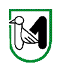 PER LE ATTIVITA’ PRODUTTIVEDI___________________________Mod. 2/GRForme speciali di vendita al dettaglioPUNTO VENDITA ESCLUSIVO/NON ESCLUSIVO DI GIORNALI E RIVISTE Segnalazione Certificata di Inizio Attivita’(L.R. 27/09 art. 28R.R. n. 1/2015 art. 36)IL SOTTOSCRITTO DICHIARA CHE SONO STATI COMPILATI ANCHE:QUADRO AUTOCERTIFICAZIONE A (da compilare da parte del titolare o legale rappresentante) QUADRO AUTOCERTIFICAZIONE C (da compilare da parte dei soggetti di cui all’art. 85 del D.Lgs 159/2011)Il sottoscritto è consapevole che le dichiarazioni mendaci, la falsità negli atti e l'uso di atti falsi comportano l'applicazione delle sanzioni penali previste dall'art. 76 del DPR 28/12/2000 n. 445.Il sottoscritto, ai sensi  e per gli effetti dell’art. 13 d.lgs.196/2003 “Codice sulla protezione dei dati personali”, dichiara di essere stato preventivamente informato che i dati personali raccolti saranno trattati sia manualmente che con strumenti informatici, esclusivamente e limitatamente all’ambito del procedimento per il quale viene presentata la presente richiestaFIRMA del Titolare o Legale RappresentanteIL SOTTOSCRITTO DICHIARA INOLTRE:Il sottoscritto è consapevole che le dichiarazioni mendaci, la falsità negli atti e l'uso di atti falsi comportano l'applicazione delle sanzioni penali previste dall'art. 76 del DPR 28/12/2000 n. 445.Il sottoscritto, ai sensi  e per gli effetti dell’art. 13 d.lgs.196/2003 “Codice sulla protezione dei dati personali”, dichiara di essere stato preventivamente informato che i dati personali raccolti saranno trattati sia manualmente che con strumenti informatici, esclusivamente e limitatamente all’ambito del procedimento per il quale viene presentata la presente richiestaFIRMA del Titolare o Legale RappresentanteDICHIARAZIONE DEI soggetti di cuiALL'ART. 85 D.LGS. 159/2011Il sottoscritto è consapevole che le dichiarazioni mendaci, la falsità negli atti e l'uso di atti falsi comportano l'applicazione delle sanzioni penali previste dall'art. 76 del DPR 28/12/2000 n. 445.Il sottoscritto, ai sensi  e per gli effetti dell’art. 13 d.lgs.196/2003 “Codice sulla protezione dei dati personali”, dichiara di essere stato preventivamente informato che i dati personali raccolti saranno trattati sia manualmente che con strumenti informatici, esclusivamente e limitatamente all’ambito del procedimento per il quale viene presentata la presente richiestaFIRMA del Dichiaranteil sottoscritto Cognome________________________________ Nome_______________________C.F. Data di nascita _____________ Cittadinanza ______________________ Sesso:	M    F Luogo di nascita:	Stato ____________ Provincia ___________ Comune ______________________Residenza	Provincia _______________________ Comune ___________________________	Via, Piazza, ecc._______________________ N.__________ C.A.P.___________in qualità di:titolare dell'impresa individuale	Partita IVA  	Denominazione  _____________________________________________________________	con sede nel Comune di ____________________________ Provincia ___________________via/piazza ______________________________________ n. ___________c.a.p.___________ telefono________________e-mail______________________p.e.c_______________________	N. di iscrizione al Registro Imprese _________________ CCIAA di_______________________legale rappresentante della Società	Cod. fiscale		Partita IVA (se diversa da C.F.)		denominazione o ragione sociale ________________________________________________	con sede nel Comune di _____________________________ Provincia __________________via/piazza ______________________________________ n. ___________c.a.p.___________ telefono________________e-mail______________________p.e.c_______________________	N. di iscrizione al Registro Imprese ____________________ CCIAA di____________________Trasmette segnalazione certificata relativa a:	A		APERTURA DI NUOVO ESERCIZIO _________________________________________		B	     VARIAZIONI ____________________________________________________________			B1	TRASFERIMENTO DI SEDE _________________________________________________			B2	AMPLIAMENTO O RIDUZIONE DI SUPERFICIE DI VENDITA _________________________	SEZIONE A - APERTURA DI ESERCIZIOINDIRIZZO DELL'ESERCIZIOComune ________________________________________________________	C.A.P.		Via, Viale, Piazza, ecc.___________________________________________	N.	SUPERFICIE DI VENDITA GIORNALI E/O RIVISTE	mq.	SUPERFICIE COMPLESSIVA DELL'ESERCIZIO	mq.	punto vendita ESCLUSIVO;punto vendita NON ESCLUSIVO, presso rivendita di generi di monopolio;impianti di distribuzione di carburanti;esercizi per la somministrazione di alimenti e bevande;esercizi di vicinatomedie strutture di vendita;grandi strutture di vendita;esercizio adibito prevalentemente alla vendita di libri e prodotti equiparati;esercizio a prevalente specializzazione di vendita, con esclusivo riferimento alla vendita delle riviste di identica specializzazione.A CARATTERE	Permanente		Stagionale		dal ___/___/___	al ___/___/___INSERITO IN UN CENTRO COMMERCIALE	SI    NO se SI indicare:	DENOMINAZIONE DEL CENTRO COMMERCIALE________________________________Provvedimento n. ____________ in data _________________ rilasciato da: ______________________SEZIONE B – VARIAZIONIINDIRIZZO DELL'ESERCIZIOComune _____________________________________________	C.A.P.		Via, Viale, Piazza, ecc.__ ________________________________	N.	SUPERFICIE DI VENDITA GIORNALI E/O RIVISTE	mq.	SUPERFICIE COMPLESSIVA DELL'ESERCIZIO	mq.	punto vendita ESCLUSIVO;punto vendita NON ESCLUSIVO, presso rivendita di generi di monopolio;impianti di distribuzione di carburanti;esercizi per la somministrazione di alimenti e bevande;esercizi di vicinatomedie strutture di vendita;grandi strutture di vendita;esercizio adibito prevalentemente alla vendita di libri e prodotti equiparati;esercizio a prevalente specializzazione di vendita, con esclusivo riferimento alla vendita delle riviste di identica specializzazione.A CARATTERE	Permanente		Stagionale		dal ___/___/___	al ___/___/___INSERITO IN UN CENTRO COMMERCIALE	SI    NO se SI indicare:	DENOMINAZIONE DEL CENTRO COMMERCIALE________________________________Provvedimento n. ____________ in data _________________ rilasciato da: ______________________SUBIRÀ LE VARIAZIONI DI CUI ALLE SEZIONI:B1 	B2 SEZIONE B1 - TRASFERIMENTO DI SEDE *SARÀ TRASFERITO AL NUOVO INDIRIZZO:	Via, Viale, Piazza, ecc.___________________________________________	N.		C.A.P.	SUPERFICIE DI VENDITA GIORNALI E/O RIVISTE	mq.	SUPERFICIE COMPLESSIVA DELL'ESERCIZIO	mq.	punto vendita ESCLUSIVO;punto vendita NON ESCLUSIVO, presso rivendita di generi di monopolio;impianti di distribuzione di carburanti;esercizi per la somministrazione di alimenti e bevande;esercizi di vicinatomedie strutture di vendita;grandi strutture di vendita;esercizio adibito prevalentemente alla vendita di libri e prodotti equiparati;esercizio a prevalente specializzazione di vendita, con esclusivo riferimento alla vendita delle riviste di identica specializzazione.A CARATTERE	Permanente		Stagionale		dal ___/___/___	al ___/___/___INSERITO IN UN CENTRO COMMERCIALE	SI    NO se SI indicare:	DENOMINAZIONE DEL CENTRO COMMERCIALE________________________________Provvedimento n. ____________ in data _________________ rilasciato da: ______________________SARÀ TRASFERITO AL NUOVO INDIRIZZO:	Via, Viale, Piazza, ecc.___________________________________________	N.		C.A.P.	SUPERFICIE DI VENDITA GIORNALI E/O RIVISTE	mq.	SUPERFICIE COMPLESSIVA DELL'ESERCIZIO	mq.	punto vendita ESCLUSIVO;punto vendita NON ESCLUSIVO, presso rivendita di generi di monopolio;impianti di distribuzione di carburanti;esercizi per la somministrazione di alimenti e bevande;esercizi di vicinatomedie strutture di vendita;grandi strutture di vendita;esercizio adibito prevalentemente alla vendita di libri e prodotti equiparati;esercizio a prevalente specializzazione di vendita, con esclusivo riferimento alla vendita delle riviste di identica specializzazione.A CARATTERE	Permanente		Stagionale		dal ___/___/___	al ___/___/___INSERITO IN UN CENTRO COMMERCIALE	SI    NO se SI indicare:	DENOMINAZIONE DEL CENTRO COMMERCIALE________________________________Provvedimento n. ____________ in data _________________ rilasciato da: ______________________* La sezione B1 va completata anche in caso di ampliamento contestuale o riduzione di superficie di vendita dell'esercizio trasferito. Non è pertanto necessario compilare la sezione B2.* La sezione B1 va completata anche in caso di ampliamento contestuale o riduzione di superficie di vendita dell'esercizio trasferito. Non è pertanto necessario compilare la sezione B2.SEZIONE B2 - AMPLIAMENTO O RIDUZIONE DI SUPERFICIE DI VENDITA *LA SUPERFICIE DELL'ESERCIZIO INDICATO ALLA SEZIONE C SARÀ	AMPLIATA A:		RIDOTTA A:	SUPERFICIE DI VENDITA GIORNALI E/O RIVISTE	mq.	SUPERFICIE COMPLESSIVA DELL'ESERCIZIO	mq.	punto vendita ESCLUSIVO;punto vendita NON ESCLUSIVO, presso rivendita di generi di monopolio;impianti di distribuzione di carburanti;esercizi per la somministrazione di alimenti e bevande;esercizi di vicinatomedie strutture di vendita;grandi strutture di vendita;esercizio adibito prevalentemente alla vendita di libri e prodotti equiparati;esercizio a prevalente specializzazione di vendita, con esclusivo riferimento alla vendita delle riviste di identica specializzazione.A CARATTERE	Permanente		Stagionale		dal ___/___/___	al ___/___/___INSERITO IN UN CENTRO COMMERCIALE	SI    NO se SI indicare:	DENOMINAZIONE DEL CENTRO COMMERCIALE________________________________Provvedimento n. ____________ in data _________________ rilasciato da: ______________________a seguito di (breve descrizione dell’intervento*) ________________________________________________LA SUPERFICIE DELL'ESERCIZIO INDICATO ALLA SEZIONE C SARÀ	AMPLIATA A:		RIDOTTA A:	SUPERFICIE DI VENDITA GIORNALI E/O RIVISTE	mq.	SUPERFICIE COMPLESSIVA DELL'ESERCIZIO	mq.	punto vendita ESCLUSIVO;punto vendita NON ESCLUSIVO, presso rivendita di generi di monopolio;impianti di distribuzione di carburanti;esercizi per la somministrazione di alimenti e bevande;esercizi di vicinatomedie strutture di vendita;grandi strutture di vendita;esercizio adibito prevalentemente alla vendita di libri e prodotti equiparati;esercizio a prevalente specializzazione di vendita, con esclusivo riferimento alla vendita delle riviste di identica specializzazione.A CARATTERE	Permanente		Stagionale		dal ___/___/___	al ___/___/___INSERITO IN UN CENTRO COMMERCIALE	SI    NO se SI indicare:	DENOMINAZIONE DEL CENTRO COMMERCIALE________________________________Provvedimento n. ____________ in data _________________ rilasciato da: ______________________a seguito di (breve descrizione dell’intervento*) ________________________________________________* Nella descrizione dell’intervento indicare se l’ampliamento o la riduzione della superficie di vendita sia dovuto a lavori, urbanistico-edilizi, riorganizzazione interna del locale, ecc.* Nella descrizione dell’intervento indicare se l’ampliamento o la riduzione della superficie di vendita sia dovuto a lavori, urbanistico-edilizi, riorganizzazione interna del locale, ecc.QUADRO AUTOCERTIFICAZIONEper i cittadini extracomunitari, gli estremi del permesso/carta di soggiorno rilasciato per _______________________ in data ______/______/_____ n. ___________ da ____________________ con validità fino al _______/_______/_____SEZIONE 1 – REQUISITI STRUTTURALIche l’attività di vendita viene esercitata nel rispetto delle vigenti norme in materia igienico sanitaria, 	dei regolamenti edilizi e delle norme urbanistiche e di sicurezza e di destinazione d'uso dei locali.che i locali adibiti all'esercizio dell'attività sono distinti al Catasto Fabbricati del Comune di cui sopra con che i locali adibiti all'esercizio dell'attività sono distinti al Catasto Fabbricati del Comune di cui sopra con Foglio ___________________ mapp. ___________________ sub. ____________________ per i quali: non sono stati reperiti titoli abilitativi essendo l’immobile di remota costruzione e non interessato successivamente da interventi edilizi per i quali era necessario munirsi di titoli abilitativi; è stato rilasciato il certificato di abitabilità/agibilità n. __________ del ___________  è stata inviata richiesta di abitabilità/agibilità in data _______________________ e che sono decorsi i termini per il silenzio-assenso; è stata inviata dichiarazione di agibilità ai sensi dell’art. 10, c. 1 del D.P.R. 160/2010 o art. 25, c. 5-bis del D.P.R. 380/2001 in data __________________;di rispettare tutte le norme previste dalla L.R. 27/09 e R.R. 1/15, nonché tutte le disposizioni regionali e comunali vigenti in materia. di presentare la Notifica di Inizio Attività Semplificata ai fini della registrazione contestualmente alla presente SCIA, in caso di vendita di pastigliaggi (prodotti da banco preconfezionati alla produzione da vendere nella stessa confezione originaria, quali caramelle, gomme, cioccolatini, patatine, snack e simili), nonché di bevande preconfezionate in lattine, tetra-pak, bottigliette o simili, con l’esclusione del latte e dei suoi derivati,SEZIONE 2 – REQUISITI MORALIdi essere in possesso dei requisiti morali previsti dall'art. 71 del D.Lgs. 26 marzo 2010, n. 59.che nei propri confronti non sussistono le cause di divieto, di decadenza o di sospensione di cui all’art. 67 del D.Lvo 06/09/2011, n. 159 (dichiarazione antimafia).QUADRO AUTOCERTIFICAZIONE CIl sottoscrittoCognome_______________________________________ Nome_________________________________C.F. Data di nascita ____/____/____ Cittadinanza _________________________________ Sesso:	M    F Luogo di nascita:	Stato ________________ Provincia _______________ Comune ____________________Residenza	Provincia __________________________ Comune ______________________________Via, Piazza, ecc.________________________________________ N._______ C.A.P.__________________DICHIARA:per i cittadini extracomunitari, gli estremi del permesso/carta di soggiorno rilasciato per _______________________ in data ______/______/_____ n. ___________ da ____________________ con validità fino al _______/_______/_____SEZIONE 1 – REQUISITI MORALIdi essere in possesso dei requisiti morali previsti dall'art. 71 del D.Lgs. 26 marzo 2010, n. 59.che nei propri confronti non sussistono le cause di divieto, di decadenza o di sospensione di cui all’art. 67 del D.Lvo 06/09/2011, n. 159 (dichiarazione antimafia).